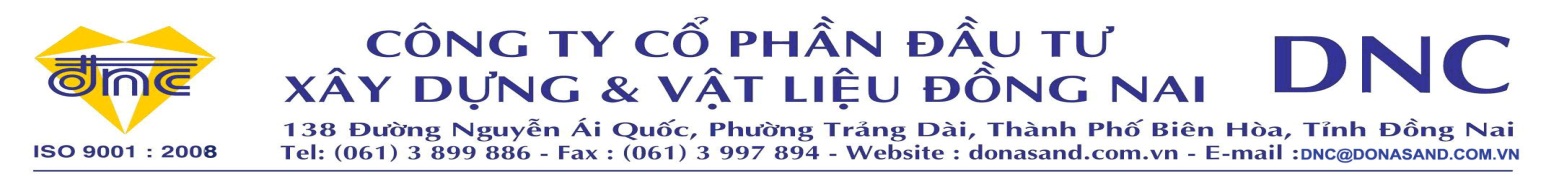 ĐẠI HỘI ĐỒNG CỔ ĐÔNG THƯỜNG NIÊN NĂM 2017PHIẾU BIỂU QUYẾTHọ tên cổ đông:    	……………………………………(Hoặc người đại diện)Mã cổ đông:	    ………………......Số cổ phần sở hữu/Đại diện biểu quyết:              	        …………..….. CPCÁC VẤN ĐỀ BIỂU QUYẾT  Hướng dẫn biểu quyết:Đánh dấu (X) vào cột tương ứng  (đồng ý, không đồng ý).Nếu có ý kiến khác thì ghi nội dung vào cột (ý kiến khác).                              	           Chữ ký cổ đông/Người đại diện: .............................TTNội dung biểu quyếtĐồng ýKhông đồng ýÝ kiến khác1Kết quả sản xuất kinh doanh năm 2016 (đã kiểm toán)2Kế hoạch sản xuất kinh doanh năm 20173Báo cáo của Hội đồng Quản trị 4Báo cáo của Ban kiểm soát5Phân phối lợi nhuận 2016 6Kế hoạch phân phối lợi nhuận 2017 7Lương và thù lao của HĐQT, Ban kiểm soát, Thư ký HĐQT 20178Lựa chọn Công ty kiểm toán